Chers parents,En cette période de confinement, et en parallèle des devoirs donnés par les enseignants de vos enfants, vous pouvez proposer des activités en lien avec ce qui a été vu en classe. Voici quelques idées en Sciences, en Histoire et en Education Morale et Civique (EMC) sélectionnées pour vous:SciencesActivités autour de la nature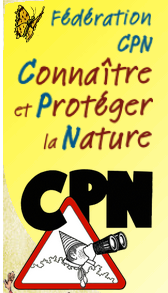 Un site très riche pour tous les amoureux de la nature avec une multitudes d’activités proposées autour de différents thèmes ou d’animaux.http://www.fcpn.org/activites_natureActivité trouvée sur le site de notre circonscription (envoyée par Mme Molina, école de Montanges). Elle concerne l’observation et le recensement des oiseaux des jardins.https://gex-sud.circo.ac-lyon.fr/spip/spip.php?article319Expériences scientifiques ludiquesTrois sites pour faire des expériences avec vos enfants. Les explications scientifiques des phénomènes observés sont données à la fin de chaque page.https://www.jeuxetcompagnie.fr/experiences-amusantes/ou encorehttps://www.educatout.com/activites/sciences/index.htmlet enfinhttp://www.momes.net/Apprendre/Sciences/Experiences-pour-enfantsEmission scientifique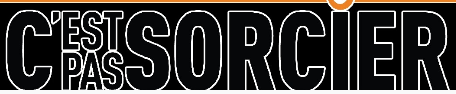 Les vidéos indémodables de vulgarisation scientifique. A voir et revoir…https://www.youtube.com/user/cestpassorcierftv/videosHistoire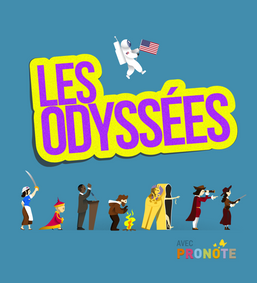 France Inter invite les enfants de 7 à 12 ans à se plonger dans les aventures des grandes figures de l'histoire.https://www.franceinter.fr/emissions/les-odyssees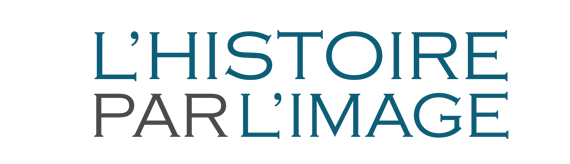 Ce site est très instructif mais pas toujours à la portée de vos enfants s’ils sont en autonomie. Prenez le temps avec eux, si vous le pouvez, afin de les aider à comprendre tous ces documents en les commentant et en les replaçant dans le contexte.https://www.histoire-image.org/fr/periodes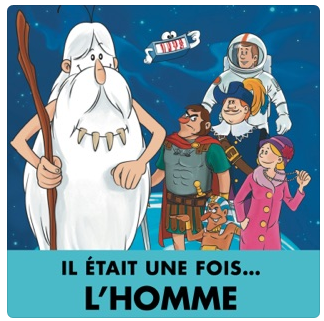 Ce dessin-animé est une madeleine de Proust pour tous les parents mais plaît encore aux enfants. C’est un bon moyen de réviser son histoire et de replacer les différentes périodes dans leur chronologie. Attention, hélas, seules quelques vidéos fonctionnent. Les autres ne sont pas lisibles dans notre pays (question de droits apparemment).https://www.youtube.com/playlist?list=PLYgJRL99zd2sA1dtguhka0Q39FyumqpB4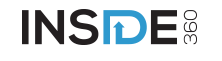 Voici un site de visites virtuelles des monuments historiques.https://www.inside360.fr/visites-virtuelles-lieux/EMCVoici un site de visites virtuelles de nos différents lieux institutionnels.https://www.inside360.fr/visite-virtuelle-lieux-institutionnels/A bientôt pour une prochaine lettre avec de nouvelles propositions dans d’autres disciplines.L’équipe de circonscription de Gex Sud